Статус инвалидности для лежачего больного пенсионераВ России среди людей с ограниченными возможностями практически полтора миллиона имеют 1 группу инвалидности. В нее включают и граждан, потерявших способность передвигаться и обслуживать себя самостоятельно. Но для того чтобы оформить инвалидность, лежачему больному потребуется немало сил и энергии от его родственников.Законодательство о присвоении статуса инвалидаВсе, что касается лиц с ограниченными возможностями, регламентируется законодательными актами. Важно понимать, что инвалидом может называть себя только тот человек, который сумел подтвердить свой статус официально. В этом случае на него будут распространяться льготы, субсидии и социальные выплаты.Ознакомиться с документами, регламентирующими все процессы получения инвалидности, будет удобнее в таблице.Изучение перечисленных законов поможет оформить инвалидность лежачему родственнику, так как в процессе общения с различными инстанциями на них не единожды придется ссылаться.Оформление инвалидности для лежачего больногоОбездвиживание – это большая беда для самого человека и его родственников. Такой больной нуждается в особом уходе и реабилитации, на которые придется тратить внушительные суммы. Облегчить финансовое положение поможет статус инвалида. Его получение происходит в несколько этапов.Инициация процедуры получения инвалидностиБольной пенсионер, лишенный возможности передвигаться, не сумеет самостоятельно отстоять свои права. Эта миссия возлагается обычно на близких родственников. По законодательству доверенным лицом может стать и абсолютно посторонний больному человек, который будет выступать его представителем.На данном этапе необходимо сделать 2 важных шага:Выбрать ответственное лицо;Оформить доверенность.Последний пункт списка связан с рядом сложностей, так как доверитель не сможет явиться в нотариальную контору лично. Без его присутствия оформление документа не произойдет.Выходом из ситуации является выезд нотариуса на дом. Оформляется вызов следующим образом:Поиск ближайшего офиса;Визит будущего доверенного лица в контору с объяснением ситуации;Ознакомление с прейскурантом;Оплата выезда нотариуса по указанному адресу в оговоренные заранее часы.Стоимость услуги не имеет четких границ. В каждом городе России она может колебаться в большую или меньшую стороны. В среднем потраченное время нотариуса обходится в 5000 рублей.Доверенность тоже имеет свою стоимость – 1200 рублей. Такая сумма оплачивается при первичном оформлении документа. После получения статуса инвалида 1 группы вопросы с доверенностью решаются за половину от ее изначальной стоимости.При оформлении документа в него вносится пункт о получении денежных средств. В случае с лежачими больными этот нюанс очень важен.Куда обращаться в первую очередь и что указыватьОформить группу можно только после получения направления от врача. И больница – это первая инстанция, куда обращаюся после решения вопросов с доверенностью. Этот этап считается одним из самых запутанных, так как сложно сразу определиться, к какому именно специалисту адресовать все вопросы.Для этой цели подходят:Участковый терапевт;Главврач поликлиники;Лечащий врач при условии нахождения больного в стационаре.От перечисленных специалистов нужны следующие документы:Направления на лабораторные анализы (крови, кала, мочи);Назначение на проведение ЭКГ, ЭЭГ (в некоторых случаях требуется рентген);Направление на осмотр узких специалистов.Не всегда врачи идут на встречу родственникам лежачего больного и сразу выдают нужные документы. Чаще всего для их получения требуется настойчивость и терпение.Если пенсионер пережил инсульт, то ему необходима индивидуальная реабилитационная программа (ИПР составляется и при других заболеваниях).В нее могут быть включены следующие пункты:Занятия на специальных тренажерах;Регулярный осмотр врачами;Получение подгузников и одноразовых пеленок;Приобретение медикаментов, жизненно важных для больного.Эти нюансы обсуждаются с врачом, дающим направления на анализы. После получения результатов он составляет ИПР и указывает в ней нужные пункты списка.Большая часть анализов проводится больному во время выездов лаборантов на дом. Таким же образом проходит осмотр узкими специалистами. При необходимости сделать рентген родственникам лежачего пенсионера придется продумать вопрос его доставки в поликлинику.Если на нее будут потрачены средства из личного бюджета, то необходимо сохранить подтверждающие документы. После получения инвалидности государство компенсирует расходы по транспортировке больного.Пакет документов на лежачего больного: справки, заявление на МСЭ, срок действия бумагДля того чтобы оформить инвалидность лежачему человеку, потребуется сбор большого количества бумаг. Их можно условно разделить на 2 блока:Пакет из медицинского учреждения;Пакет для МСЭ (в него в обязательном порядке включаются бумаги из 1 блока).Бумаги из медицинского учрежденияРезультаты проведенных лабораторных анализов и дополнительных обследований пенсионера направляются на врачебную комиссию. В ней принимают участие:Терапевт;Узкие специалисты;Главврач медицинского учреждения.В редких случаях решение о целесообразности присвоения инвалидности пациенту принимает единолично главный врач.Если было вынесено положительное решение, то на руки доверенному лицу больного выдается направление на проведение МСЭ. К нему прилагается ИПР со списком необходимых дополнительных средств.В поликлинике нужно взять на руки амбулаторную карту (она выдается под расписку). Многие делают копии этого документа перед визитом в МСЭ, но в данном случае бумаги требуется заверить.Бумаги для проведения освидетельствованияК направлению (форма 088/у), результатам обследования и амбулаторной карте доверенное лицо больного добавляет следующие документы:Паспорт и его копии (по действующему законодательству для комиссии подходит любое удостоверение личности, но на практике требуется предъявление паспорта);Пенсионное удостоверение;Трудовая книжка и ее копии (каждая копия заверяется у нотариуса);Выписка с последнего места работы (рекомендуется брать характеристику с 2-3 последних мест работы);Подтверждение получения травмы в процессе выполнения должностных обязанностей (документ необходим, если предпосылки к получению инвалидности возникли в результате получения травмы на работе);Заявление на освидетельствование.Форма 088 у 06 образец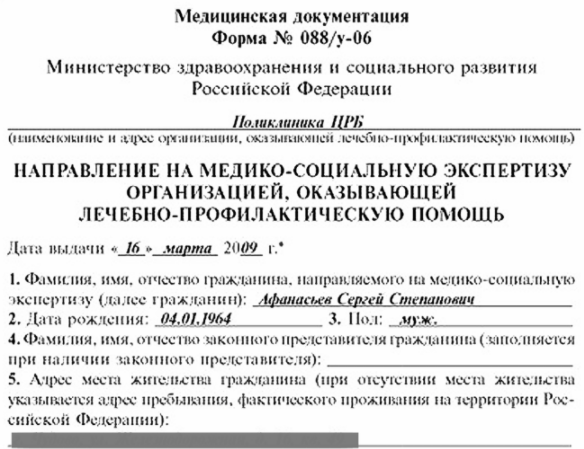 Заполнение заявления требует внимательности и терпения. Бланк состоит из 5 частей:«Шапка»: данные о лежачем больном (Ф.И.О., паспорт, адрес проживания, контактный телефон, номер СНИЛСа, адрес электронной почты), сведения о доверенном лице (Ф.И.О., паспорт);Цель обращения: в заявлении пропечатаны цели освидетельствования, среди которых отмечаются нужные;Список прилагаемых документов;Согласие на обработку данных;Согласие с условиями проведения экспертизы;В конце заявления ставится дата и подпись.Важно успеть подать документы на освидетельствование в течение 10 дней после проведения медицинской экспертизы. В дальнейшем придется заново оформлять пакет бумаг из поликлиники.Выписки с места работы действительны месяц.При обращении к сотрудникам МСЭ к бумагам прикладывается доверенность. Без нее с посетителем никто не будет вести беседу. Копии бумаг формируют личное дело больного, а оригиналы отдаются представителю пенсионера.Выезд комиссии на освидетельствование происходит в течение месяца со дня подачи бумаг.Прохождение МСЭВрачебная комиссия состоит из 4-5 врачей и секретаря, выезжающих на дом к больному. Если человек находится в стационаре, то освидетельствование произойдет в его стенах.Процедура экспертизы состоит из ответов и вопросов по факту:Обретения проблемы со здоровьем;Протекания заболевания;Назначенного курса лечения;Наличия или отсутствия сопутствующих диагнозов.Результаты вносятся в бланк Единой автоматизированной вертикально-интегрированной информационно-аналитической системы.Отдельно заполняются сведения о:Результативности лечения;Стационарном лечении;Амбулаторном лечении.Сюда же вносятся данные о текущем осмотре заявителя. Комиссия проходит при обязательном участии представителя пенсионера.Где и когда можно получить документы для оформления льготРешение по результатам освидетельствования принимается 2-3 месяца и может быть следующим:Справка о присвоении инвалидности (1, 2, 3 группы);Назначение дополнительных обследований;Назначение повторной экспертизы;Отказ.К справке с указанием группы прилагается ИПР. В этот лист вписывают необходимые лежачему:Предметы обихода;Средства личной гигиены;Медикаменты.Все перечисленное выдается бесплатно.При отказе представитель больного имеет право обратиться в:Главное бюро МСЭ;Федеральное бюро МСЭ.Указанные учреждения будут назначать собственную экспертизу.Особенности получения инвалидности после инсультаИнсульт – наиболее частая причина, лишающая людей способности двигаться. Из 5 случаев заболевания 4 вызывают серьезные последствия.В процессе оформления инвалидности после инсульта значительную роль играют лечащие врачи.Сотрудники МСЭ во многом опираются на сделанные медиками выводы о:Тяжести проблемы;Виду заболевания (ишемический или геморрагический инсульт);Атрофии органов;Степени поражения клеток головного мозга;Динамике выздоровления;Общем самочувствии.Чтобы оформить группу после инсульта, важно принимать все предложения медиков по лечению и реабилитации больного.Чаще всего врачи назначают:Дополнительное обследование;Курс лечения в стационаре.Отказ фиксируется документально. В этом случае шансы получить положительное решение после освидетельствования стремятся к нулю.Инвалидность после онкологииОформить инвалидность человеку с онкологическим заболеванием можно только после 4 месяцев нахождения на больничном. В остальном процедура получения группы протекает по описанным выше правилам.Регулярность переосвидетельствованияВ справке о присвоении группы указывается дата, когда необходимо будет провести повторную экспертизу.Переосвидетельствование происходит со следующей регулярностью:Инвалиды 1 группы проходят комиссию один раз в 24 месяца;Инвалидам 2 и 3 групп переосвидетельствование необходимо ежегодно.Повторные комиссии назначаются для того, чтобы констатировать динамику выздоровления больного либо ухудшение его состояния.По результатам обследования:Группа остается без изменений;Группа меняется;Инвалидность снимается.Существует и бессрочное присвоение группы. Право на нее возникает в ряде случаев:Злокачественные опухоли;Доброкачественные опухоли, чье расположение в организме исключает хирургическое вмешательство;Слабоумие;Психические расстройства, оказывающие негативное влияние на двигательную активность;Необратимые глухота и слепота;Повреждения функций коры головного мозга;Тяжелые неврологические заболевания;Ампутация конечностей;Врожденные и другие дефекты рук и ног.Нередко решение о пожизненной группе принимается после 4 и более лет нахождения на инвалидности без видимых улучшений.Оформить инвалидность лежачему не так-то и просто. Но при наличии настойчивости и пошаговой инструкции бюрократическая машина будет крутиться быстрее.Название документаНюансы, попадающие под контроль документаКраткое изложение сути нормативного актаПостановление Правительства РФ № 95 от 2006 г.Содержит критерии, по которым определяется возможность присвоения статуса инвалидаОсновные причины признания лица инвалидом выражены в 3 нюансах:Классификация проблемы, вызвавшей нарушения функционирования организма;Отсутствие возможности вести обычный образ жизни и потеря навыков самообслуживания;Потребность в восстановительной программе.Приказ Минздравсоцразвития РФ от 23.12.2009 N 1013н «Об утверждении классификаций и критериев, используемых при осуществлении медико-социальной экспертизы граждан федеральными государственными учреждениями медико-социальной экспертизы»Регулировка процесса проведения медико-социальной экспертизыПеречисление и подробное описание критериев, на которые опираются специалисты во время проведения экспертизы.Постановление Правительства РФ от 06.08.2015 N 805 “О внесении изменений в Правила признания лица инвалидом”Появление новых формулировок при присвоении статуса инвалидностиПеречисление и объяснение нововведений.Федеральный закон 24 ноября 1995 года N 181-ФЗ«О социальной защите инвалидов в Российской Федерации»Направления в государственной политике по защите людей с ограниченными возможностямиПолное раскрытие перечня тем, связанных с инвалидностью:Присвоение статуса;Выплаты;Социальная помощь;Трудоустройство;Нарушение прав лиц этой категории.